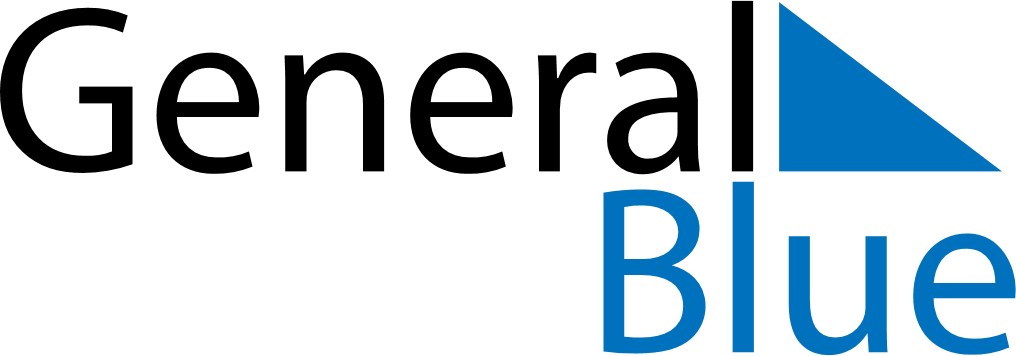 February 2029February 2029February 2029February 2029February 2029February 2029GuyanaGuyanaGuyanaGuyanaGuyanaGuyanaMondayTuesdayWednesdayThursdayFridaySaturdaySunday12345678910111213141516171819202122232425Republic Day262728NOTES